Chinese starterssoups & AppetizersWonton soup 	 2.5Egg Drop soup 	 2.5Wonton Egg Drop soup 	 3Hot & sour soup 🌶 	 2.5Miso soup 	 2.5Chicken Noodle (OR) Rice soup	 2.5House special soup	 10seafood hot and sour 🌶 (2ppl) 	 12Veg. Wonton soup (2 ppl)	 7Veg. Hot & sour soup (2 ppl) 🌶 	 7Pork Egg Roll 	 2.5Veg. spring Roll 	 2.5Crispy scallion Pancakes 	 7Boneless spare-Ribs 	 9.5Bone-in spare-Ribs 	 12Chicken Wings (6)	 9 Crispy Tofu (4) 	 6Fried Wontons 	 6.5Cheese Wontons (6) 	 8Cold sesame Noodles 🌶 	 7steamed Pork soup Dumplings 	 10steamed (or) Fried Pork Dumplings (6) 	 6.5steamed (or) Fried Chicken Dumplings (6) 🌶 	 7steamed (or) Fried Vegetarian Dumplings (6) 	 6.5Chinese A la carteVEGETARIANsautéed Mixed Vegetables 	 13Broccoli Florets in Garlic sauce 🌶 	 13Dried sautéed string Beans 	 13sautéed spinach (or) watercress 	 13sautéed Eggplants in Garlic sauce 🌶 	 13Broccoli in Garlic sauce 🌶 	 13Green Jade Triple Delight	 13Mapo Tofu 🌶 	 13Bean curd family style 🌶 	 13GrainsCrabmeat fried rice 	 18singapore Rice Noodles 🌶 	 15please choose one of the options for the following dishesEgg  |   Vegetable.  |   Chicken   |   Pork (+1)   |   Beef (+1)   |   shrimp (+2)  |   House special (+3)Fried Rice 	 12 	Mei Fun 	 13Pad Thai 	 13Lo-Mein 	 12Chow-Fun (Thick Noodles) 	 13Chow-Mein 	 12Drunken Noodle 🌶 	 13Pineapple Coconut Fried Rice 	 13Egg Foo Young 	 14Poultry sesame Chicken 	 17Tangerine Chicken 🌶 	 17sliced Chicken with Broccoli (or) Mushroom (or) Asparagus	 15sliced Chicken with Eggplant 🌶 	 15shredded Chicken in Garlic sauce 🌶 	 15Diced Chicken with Cashews (OR) Walnuts	 15sweet and sour Chicken	 14.5Moo shu Chicken	 14.5spicy Basil Chicken 🌶	 14.5Boneless crispy teriyaki Duck	 26PORKMoo shu Pork	 15Twice Cooked Pork 🌶 	 15shredded Pork in Garlic sauce 🌶 	 15shredded Pork with Eggplants 🌶 	 15shredded Pork with string Beans	 15BEEFsesame Beef 	 20Tangerine Beef 🌶 	 20Pepper steak with Onions 	 17sliced Beef with Broccoli	 17shredded beef in garlic sauce 🌶	 17sEAFOODCrispy Prawns with Walnuts 	 21Prawns with Broccoli 	 17Prawns with snow peas (OR) string beans 	 17Prawns in Lobster sauce 	 17Prawns with Mixed Vegetables 	 17Prawns in Garlic sauce 🌶 	 17scallops in Garlic sauce 🌶 	 21scallops with Broccoli 	 21EP signaturesThese are the dishes that we’ve mastered. General Tso’s   Chicken 🌶 	 17The bread and butter of EP. Deep fried, battered white meat chicken cubes, sauteed with spicy red peppers in our house special tangy sauce. Simply unparalleled. Pei-King Duck	 60The iconic Beijing dish featuring a roasted duck, meticulously carved to individual elements of crispy skin and tender meat. The duck is served with hot buns, fresh spring onions and cucumber, and hoisin sauce. Beef, Chicken, shrimp Manchurian style 🌶 	 19Sliced beef, chicken, and prawns sautéed in a spicy, house Manchurian-inspired sauce. steamed flounder	 20Cantonese-inspired, simple dish that is a staple in any Asian recipe book. Steamed flounder fillet topped with ginger and scallion, finished with soy sauce, and scarred with hot oil. L & O* 	 35	Land and Ocean - 8oz steak & 6oz lobster tail tempura sushi roll with teriyaki sauce. Chicken and Beef Hunan style 🌶 	 17White meat chicken and tender beef, first marinated, then sauteed with a variety of vegetables in a hot Hunan sauce.Chinese Eggplants stuffed with shrimp	 20Chinese eggplants stuffed with grounded prawns with broccoli, carrots, and green peas in a brown sauce.Three Delicacy Delight	 20Marinated prawns, scallops and white meat chicken, sauteed with snow peas & mushroom in egg white sauce. Happy Family Nest	 20Chicken, shrimp, beef, and pork sauteed with mixed vegetables served in a crispy taro nest. seafood Lovers Nest	 25Lobster meat, prawns, and scallop stir fried with vegetables and served in a crispy taro nest. seafood Deluxe 	 25Lobster meat, prawns, scallops and sliced fish with seasonal vegetables on a sizzling plate.Eastern Filet Mignon*🌶 	 30Marinated Filet Mignon sauteed with mushrooms in a spicy brown sauce on a bed of fresh spinach.Chicken   (OR)   shrimp   WITH   Mango  (OR)   Pineapple 	 19White meat chicken or prawns with mango or pineapple sauteed in a fruit inspired sauce.Fresh Fish Any style 	 s.PWhole fish based on seasonal availabilities. Prepared based on your preference, or house recommendation.  Japanese startersAppetizers & saladssteamed (OR) Fried Gyoza (6)	 6.5steamed (OR) Fried Age-shumai (6)	 7Beef Negimaki	 9shrimp (or) Vegetable Tempura	 9sushi (or) sashimi Appetizer* 	 12 salmon Explosions* 	 12Blue Fin tuna tartare* 	 12salmon canape* 	 12Ahi tuna salad* 	 12Trio poke* 	 12Crunchy salmon Crab bites* 	 12seared tuna with mango salsa* 	 12Yellowtail carpaccio* 	 12Tuna Dumplings (2) 	 12Tossed Green salad 	 5Avocado salad 	 5.5seaweed salad 	 5.5Kani salad 	 7Tuna (OR) salmon Avocado salad*	 12Chef Tang’s House salad* 	 13sUsHI & sAsHIMI (by the piece)Uni* 	 s/pscallop 	 5Blue fin tuna* 	 4.5King salmon* 	 5salmon* 	 3seabream 	 4yellowtail 	 3stripe Bass 	 3sea Bass 	 4Mackerel 	 4shrimp* 	 2.5Jumbo sweet shrimp*	 5.5kani 	 2.5masago* 	 3ikura* 	 4.5eel 	 3Tamago 	 3Japanese a la carteTeriyaki & tempura Teriyaki:		     Chicken	 16     shrimp	 18     Beef*	 19     Beef Negimaki 	 18     salmon	 19     scallop	 21	Tempura:     Vegetable	 13     Chicken	 15	     shrimp	 16	The above prices are a la carte, rice included.Additional (+3) for bento box, include: soup / salad / California rollsushi ROLLs New York Roll* 	 6California Roll 	 6Boston Roll 	 6Philadelphia* 	 6Alaska Roll 	 6Blue Fin Tuna Roll* 	 6salmon roll* 	 6Yellowtail Roll* 	 6shiitake Mushroom Roll 	 5.5Cucumber (or) avocado Roll 	 5.5Avocado and Cucumber Roll 	 5.5Eel avocado (or) cucumber Roll* 	 7Tuna Avocado (or) Cucumber Roll*	 7salmon skin Roll* 	 5.5spicy salmon Roll* 	 7spicy Blue fin Tuna Roll* 	 7.5spicy Yellowtail Roll* 	 7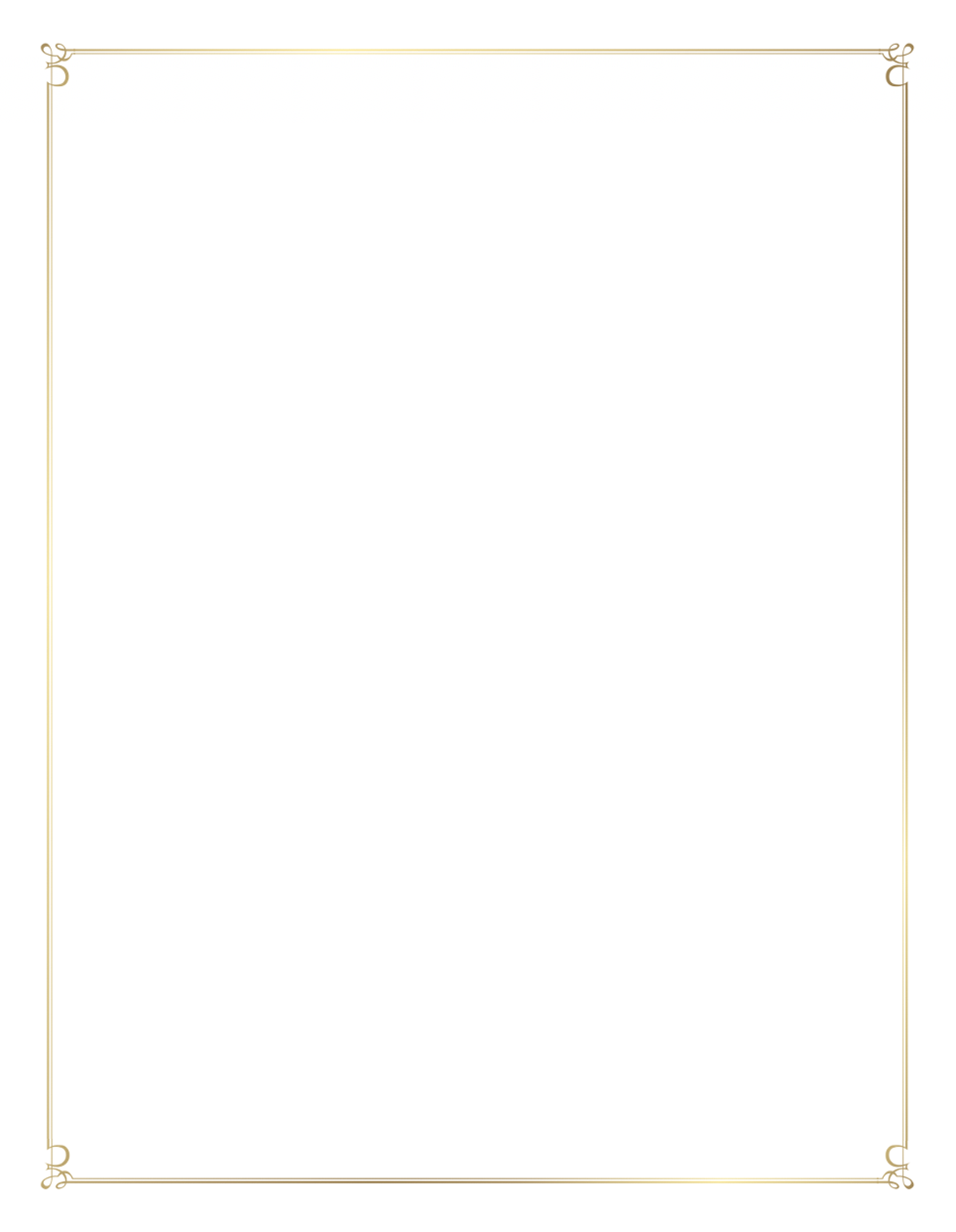 spicy crab Roll 	 6shrimp Tempura Roll 	 7.5Chicken Tempura Roll 	 7.5spider Roll 	 9Dragon Roll 	 12Rainbow Roll* 	 12Double Eel Roll 	 13sushi sashimi DINNER sushi & sashimi* (for 2) 	 5810 pieces of sushi, 15 pieces of sashimi, and 2 house rolls. sushi & sashimi Combination* 	 264 pieces of sushi, 12 pieces of sashimi, and blue fin tuna roll. sushi Deluxe* 	 239 pieces of sushi and California roll.Blue fin Tuna (or) salmon Lover * 	 246 pieces sashimi, 3 pieces sushi, and 1 blue fin tuna or salmon roll. sashimi Dinner* 	 25 15 pieces of sashimi.Chirashi* 	 2012 pieces of assorted fish. E.P. signature Rollsjames* 	 15Our trademark sushi roll. Shrimp tempura and avocado on the inside. Topped with sliced blue fin tuna, eel sauce and spicy mayo. Kaizen* 	 15Blue fin tuna and cucumber on the inside. Topped with crabmeat salad and salmon. Finished with wasabi mayo sauce. ‘xtremely wonderful 	 13Shrimp tempura, and avocado on the inside. Topped with spicy, crunchy crabmeat salad. eastern pavilion* 	 13Blue fin tuna, salmon, sea bass, crabmeat, and masago on the inside. Roll is lightly fried with tempura batter and finished with eel sauce.ocean king* 	 18Lobster tail tempura, cucumber, and avocado on the inside. Topped with seared peppered tuna, and EP signature sauce.setauket* 	 13Blue fin tuna, salmon, and avocado on the inside. Topped with spicy tuna, avocado, scallions, tempura flakes, and masago.amazing tuna* 	 14Spicy blue fin tuna, and avocado on the inside. Topped with seared pepper tuna. Finished with house salad on the side.manhattan* 	 13Blue fin tuna, salmon, yellowtail, masago, tempura flakes, and spicy mayo on the inside. Topped with sliced avocado and eel sauce. feelin’ sexy*	 13Spicy salmon, avocado, and tempura flakes on the inside. Topped with spicy, crunchy crabmeat salad.geisha smile* 	 15Shrimp tempura, spicy blue fin tuna, crabmeat, and avocado wrapped with soy paper. Hawaii 	 14Shrimp tempura and mango on the inside. Topped with blue fin tuna, yellowtail, and salmon. Traditional szechwan startersAppetizers夫妻肺片 	Beef Tripe in Hot Chili Pepper sauce 🌶 	 12成都担担面 	Dan-dan noodles 🌶 	 12四川口水鸡 	Boiled Chicken in Chili sauce 🌶 	 10开心凉面 	spicy Cold Noodle 🌶 	 8爽口小黄瓜 	smashed Cucumber salad 🌶 	 8川北凉粉 	spicy Mung Bean Jello 🌶  	 9红油抄手 	Wonton with Chili Oil 🌶  	 9蒜泥白肉 	Pork with Fresh Garlic sauce 🌶 	 10口味木耳 	Hot spicy Blade Mushroom 🌶 	 8牛肉卷饼 	Beef Roll with Pancake 	 11soups & noodle soups西湖牛肉羹  West Lake Beef soup 	 11酸菜鱼片汤  Fish Fillet &  Pickled Veg soup 	 14海鲜豆腐羹  seafood Tofu soup 	 11川味牛腩汤 Beef Noodle soup 🌶 	 12北京炸酱面 Pei-King style noodle 	 7Vegetable麻婆豆腐  Ma-po Tofu 🌶 	 12魚香茄子  Eggplant in Garlic sauce 🌶 	 12手撕包菜  stir-Fried Cabbage 🌶 	 11干扁四季豆  stir-Fried string Beans 	 11干锅有机花菜 Cauliflower in Chili sauce 🌶 	 12蒜蓉菠菜或小百菜 stir-Fried Garlic Bok Choy. 12szechwan dry Pot 🌶(12 base)(Included)Woodear  |. Bok Choy  |  seaweed  |  Potato  |  Button Mushroom  |  Celery  |  Broccoli木耳 /  白菜  /  海带  /  土豆  /  磨菇  /  芹菜  /  西兰花(+3 per)string Beans  |  Cauliflower  |  string Beans  |  Eggplant  |  snow Peas  |  Lotus  |  Enoki Mushroom  |  Black Mushroom  |  soft Tofu  |  Dry Bean Curd  |  Corn  |  Cabbage  |  Rice Cake  |  Vermicelli  |  Glass Noodle四季豆  /  有机花菜  /  茄子  /  雪豆  /  莲藕  / 香菇  /  金针菇  /  腐竹  /  玉米  /  油豆腐有机高丽菜  /  年糕  /  粉丝  /  宽粉条(+5 per)Pork Belly  |  spam  |  Chicken  |  Beef Tripe  Fish Fillet  |  Mini sausage |  Duck’s BloodPig’s Intestine  |  Pork Ball. |  sliced Beef  |  sliced Lamb  |  squid  |  shrimp  |  scallop  |  Crabstick五花肉  /  午餐肉  /  鸡肉  /  牛百叶  /  鱼片  /  小香肠  /  鸭血  /  肥肠  /  肥牛  /  羊肉 尤魚  /  大蝦  /  干贝  /  魚餅sZECHWAN signatures东亭特色烤鱼	EP Grilled fish 🌶 	 40酸汤肥牛 	Beef sour soup 🌶 	 18水煮魚/牛 	spicy boiled fish (OR) beef 🌶 	 17老羗雞 	Chicken with aged ginger 	 25川品毛血旺 	Duck’s Blood, Beef Tripe soup 🌶 	 24支竹牛腩煲 	Beef with Dry Bean Curd casserole 	 18毛氏红烧肉 	Braised pork belly 	 16锅巴鸡/牛 	sizzling Chicken (OR) beef 	 17麻辣香锅 	Ma-La Xiang Guo 🌶 	 27金沙玉米蝦 	Golden Corn with shrimp (salted Egg Yolk) 	 19藤椒/酸菜 全魚	Whole Fish with Peppercorn (OR) pickled vegetables 🌶 	 30石鍋豆花牛/魚 	Tofu and Beef (OR) FIsh in stone Pot 🌶 	 25香辣蹄花	sautéed Pig Trotters 🌶 	 19香辣肥肠	spicy sautéed Pig Intestines 🌶 	 19酸菜鱼片 	Fish Fillet with pickled vegetables 🌶 	 18風味排骨 	sweet and sour spare-Ribs 🌶 	 19香辣大蝦	Prawns szechwan style 🌶 	 18回鍋肉 	Twice Cooked Pork 🌶 	 17辣子鸡丁 	spicy Diced szechwan Chicken 🌶 	 15農家小抄肉 	House special stirred Pork 🌶	 15香爆百叶 	stir-Fried Beef Louver 🌶 	 16黑椒铁板牛	sizzling steak in Black Pepper sauce 	 17铁板海鲜豆腐 	sizzling seafood with Egg and Tofu in hoisin sauce 	 19香锅全家福 	spicy Family Pot 🌶 	 25宫宝鸡丁 	Kung Pao Chicken 🌶 	 15麻辣羊 	Mala LamB 🌶 	 19干锅肥肠 	pork intestine dry pot style 🌶 	 19孜然羊/牛	Lamb (OR) Beef with Cumin 🌶 	 18三椒鸡 	three peppers Diced chicken 	 15泡椒/青花椒牛蛙 🌶 		 39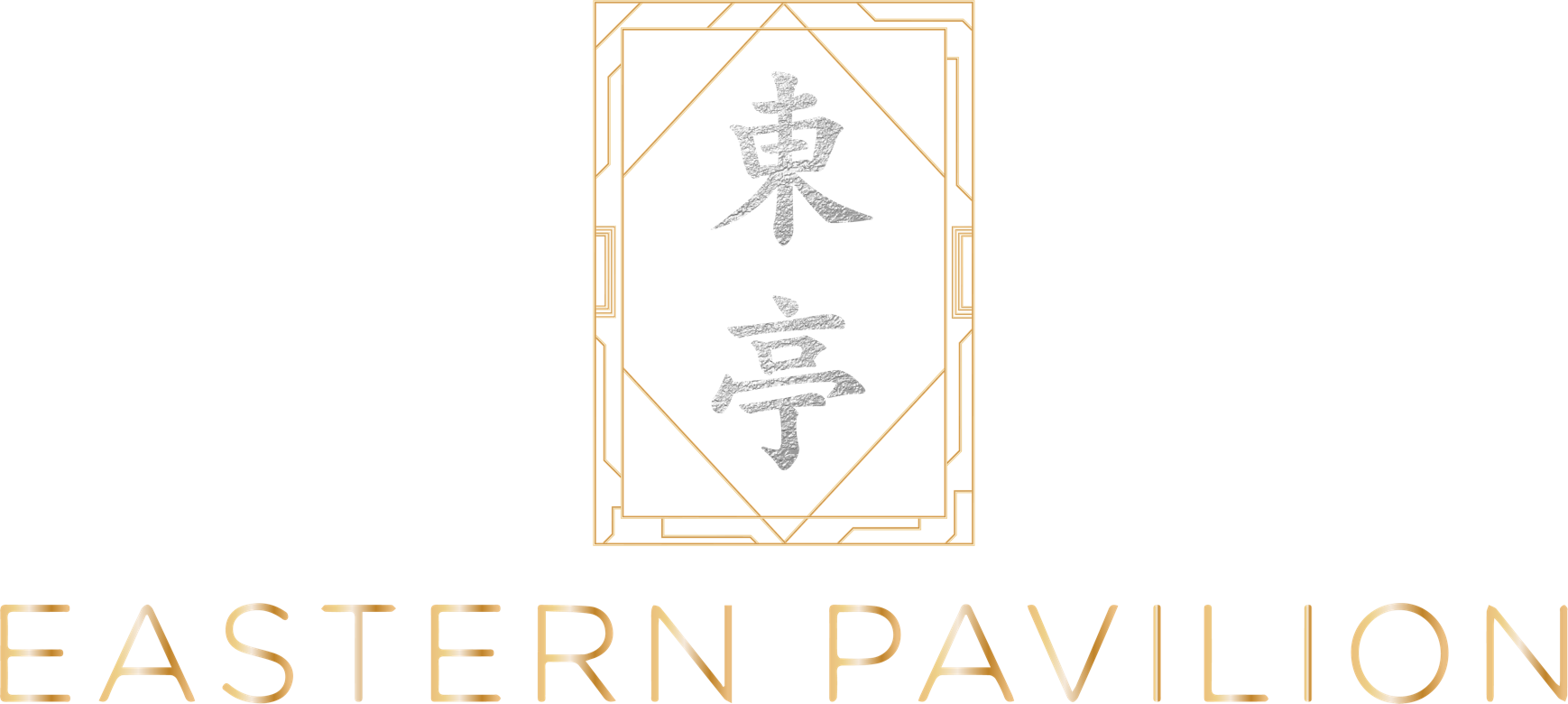 To our new guests- Welcome! To our old customers- Welcome back!Eastern Pavilion began serving the Long Island community in 1992 and was considered the mecca of Chinese and Japanese Cuisine on the North Shore. Due to the popularity and demand, the establishment has been Zagat and Michelin Guide rated numerous times since its conception. EP is truly in a class of its own - as one of the first and oldest Asians-Fusion restaurants on LI to succeed in a fine dining setting. 30 years later, reenvisioned and revitalized, EP will begin a new chapter under the leadership of the Lin Group - David, Jason, and Raymond Lin (the sons of the former owner Bao Lin).The brothers, with their combined 40+ year of experience and expertise in the hospitality and culinary industry, pledges to re-establish EP back to its former glory and re-consolidate it as one of the top restaurants on the North Shore. With EP, they look to bottle their experiences for a simple mission: to introduce a refined dining culture that is centered around you, the guests. The Lin Group teamed up with Head Chef Gan and Head Sushi Chef Tang to re-establish the identity of EP. At its core, EP is true to its’ Asian-Fusion roots, as the new menu will feature many of the Chinese and Japanese dishes born 3 decades ago. The team has re-perfected coveted menu items such as General Tso’s Chicken, Pei-King Duck, and James Rolls. In addition, the team will introduce true, authentic Asian styles to the North Shore community. Head Chef Gan’s flair with Szechwan cuisine imparts a higher level of sophistication to the EP menu through the addition of the deep, bold spicy flavors from Sichuan. On the Japanese side, Head Sushi Chef Tang’s innovated imagination, of seasonal ingredient pairing with premium sushi-grade seafood, bestow a true Omakase experience. The result of the two powerhouse chefs with the Lin brothers at the helm is a dining experience in a 5000 square feet modern luxury establishment that is nothing short of excellence.